Kent University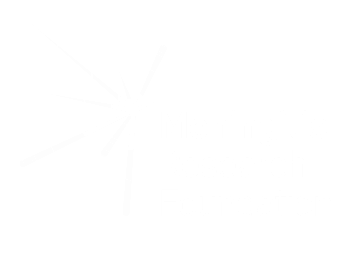 DO NOT request collections in London or the surrounding area. Let us know of any collections you apply for prior to the event.Stadium CollectionsContact the Council to see if you can collect outside stadium grounds on match days via;licensing@medway.gov.uk     01634 306 000Kent County Cricket Ground: 01227 456 886Gillingham Football Club: 01634 300000Train Station CollectionsSpeak to train station managers in person for advice and direct contact details as the best way to succeed. All below stations are managed by SouthEastern who can also organize charity collections through customer services via 0345 322 7021Ebbsfleet InternationalTonbridgeSevenoaksTunbridge WellChathamDartford: Ashford internationalGravesendGillinghamSittingoburneBag Packs/Supermarket CollectionsGo in-store with your LOA, ask for the manager and look at what dates are available for a bag pack or storefront collection. Secure as many dates as possible and an email address and number to follow-upTesco Superstores: Ask for the Community Champions name and email @communityattesco.co.ukMaidstone Tovil: 0345 677 9475Maidstone Grove Green: 0345 677 9447Sainsburys Superstores:Maidstone: 01622 681183 Manager: Glenn AdamsLarkfield: 01622 790223 Manager: Steve SurridgeHempstead Valley: 01634 648550 Manager: Ian HowcroftChatham: 01634 406811 Manager: Gary JarvisSittingbourne: 01795 475877 Manager: Sarah BirdAsda Superstores:Ashford: Tel: 01233 655000 Manager: Sheku TuraySittingbourne: Tel: 01795 420186 Manager: John O'FlynnCanterbury: Tel: 01227 479719 Manager: Keith PowellChatham: Tel: 01634 666112 Manager: Greg RawlinsGillingham Pier: Tel: 01634 931100 Manager: Chris FawnFolkestone: Tel: 01303 213000 Manager: Mark StickensWaitrose Superstores:Allington Park: 01622 752274Kings Hill: 01732 871478Morrisons Superstores:Faversham: 01795 538986Sittingbourne: 01795 473961Canterbury: 01227 764663Maidstone: 01622 687280Iceland:Penge Kent: 02086593795Crystal Palace: 02086707959Downham: 02086980277Thornton heath: 02086847212West Norwood: 02087613800YOUR NOTES 